Ways of Working Notetaking Template: 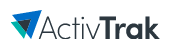 Meeting Purpose & Outcomes:Purpose: Come together as a team to acknowledge our different work habits and discuss openly a set of expectations that we can align on as a team while preserving everyone’s ability for individual focus on their work.Desired Outcomes:Voice sentiments and share reflections on key areas: Working Hours, Team Needs, and Communication practicesEstablish alignment on Team Ways of Working practices and capture commitments and agreements going forwardCover other resources and support that exist to help with managing workload, stress, and wellnessWorking Hours:* [Star] the final agreementTeam Needs* [Star] the final agreementCommunication Practices* [Star] the final agreementOther Resources & Support* [Star] the final agreementAgreements & CommitmentsTeam MemberExpectations/NeedsTeam MemberCommentsSuggested AgreementsCommentsTeam MemberCommentsSuggested AgreementsCommentsTeam MemberCommentsSuggested AgreementsCommentsTeam MemberCommentsSuggested AgreementsCommentsCommitmentsBenefitsForeseeable ChallengesWorking Hours:[Paste from Above]Team Needs:[Paste from Above]Communication Practices:[Paste from Above]Other:[Paste from Above]